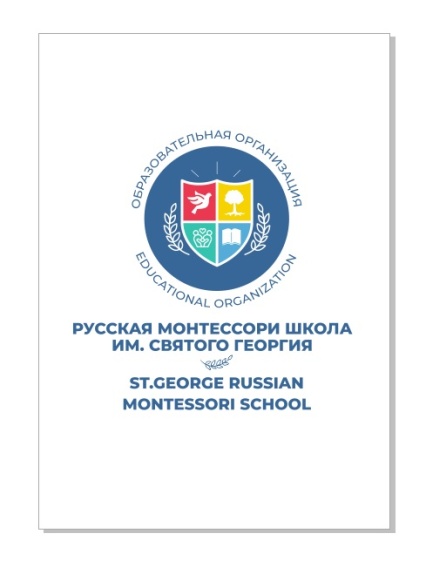 Прайс Русской Монтессори Школы им. Святого Георгия8 (495) 971-38-08    8 (925) 688-48-88Монтессори группа «Вместе с малышом»  
от 9 мес.-3-х лет2р/н 1,5 ч.  7200 руб., разовое 1300 руб.2р/н 1 ч.  6000 руб. (эконом), разовое 900 руб.Тоддлеры «Самостоятельный малыш» 
от 1,8-3-х лет5р/н 38 000 руб.Вступительный взнос – 45 000 руб.5 р/н до 13.00 -29500 рубВступительный взнос 45 000 руб.Тоддлеры «Самостоятельный малыш» 
от 1,8-3-х лет 3  р/нед. по 3 часа3р/н 17500 руб.разовое 1800 руб.Монтессори группа «Я сам» от 3 до 6 лет(Монтессори детский сад)5р/н  38 000 руб. (вст. взнос – 45000 руб.)Монтессори школа «Творцы» от 6 до 12 лет(Монтессори школа)5р/н до 15.00 - 38 000 руб. (вст. взнос 45 000 руб.)5р/н  до 19.00 – 51 000 руб. (вст. взнос 45 000 руб.)Танцы(от 3 лет)2р/н 4800 руб. (45 мин.)Разовое 850 руб.Шахматы(от 4 лет)2р/н (45 мин.) – 4 800 руб.1 р/н (45 мин)- 2600 руб.Разовое 850 руб.